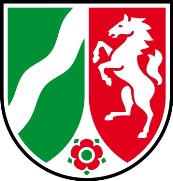 PresseinformationTerminvorschau19.05.2023Landespresse- und Informationsamt40213 DüsseldorfTelefon: 0211 837-1134 presse@stk.nrw.deSamstag20. MaiMinisterin Brandes17.00 UhrGrußwort bei der Eröffnung des 10. internationalen Theaterfestivals für junges Publikum „hellwach“59065 HammHELIOS Theater, Willy-Brandt-Platz 1dSonntag21. MaiMinisterin Scharrenbach11.00 Uhr Grußwort auf dem Sommerfest mit Neueröffnung des Brokhofs59073 Hamm-HeessenAm Brokhof 1-3Minister Krischer12.00 UhrBesuch in den Botanischen Gärten der Universität Bonn am Tag der Artenvielfalt53115 BonnMeckenheimer Allee 169Ministerin Scharrenbach15.00 UhrRede auf dem Hermann-Josef-Fest „900 Jahre Kloster Steinfeld“53925 Kall-SteinfeldHermann-Josef-Straße 4Minister Krischer15.00 UhrGrußwort und Ornithologische Wanderung beim „Ginsterblütenfest 2023 – Europäischer Tag der Parke“53937 SchleidenDreiborner Straße 59, Festgelände Dreiborn, Nationalpark Eifel / SchleidenMinister Krischer17.00 UhrGrußwort zur Eröffnung der Filmvorführung zur „Green Screen Tour“53937 SchleidenBelgisches Kulturkino, Vogelsang IP, Vogelsang 70Minister Liminski19.00 UhrTeilnahme an der Landessynode der Evangelischen Kirche von Westfalen33617 BielefeldAssapheum, Bethelplatz 1Montag22. MaiMinisterin Paul/Minister Laumann9.00 UhrGrußwort von Ministerin Paul auf dem Fachkongress zur Kinder- und Jugendarbeit zum „Pakt gegen Kinderarmut“9.30 UhrTeilnahme von Minister Laumann am Fachkongress 12.30 UhrPressestatement mit Ministerin Paul45127 EssenHaus der Technik, Hollestraße 1Ministerin Feller9.00 UhrBesuch der Europaschule in Bad Oeynhausen zum 
EU-Projekttag 202332549 Bad OeynhausenEuropaschule, In der Wiehwisch 12Minister Liminski9.00 UhrBesuch des Berufskollegs Hilden zum EU-Projekttag 202340724 HildenBerufskolleg Hilden des Kreises Mettmann, Am Holterhöfchen 34Ministerpräsident Wüst
und weitere Kabinettmitgliederab 10.00 UhrTeilnahme an der Veranstaltung im Vorfeld des Jahrestages des Brandanschlages in Solingen40211 DüsseldorfSchauspielhaus Düsseldorf, Gustaf Gründgens Platz 1Ministerin Gorißen10.00 UhrVorstellung des Spezialfahrzeugs „Fire Fighter“ gegen Waldbrand bei einem Besuch beim Forstlichen Bildungszentrum für Waldarbeit und Forsttechnik59755 ArnsbergTreffpunkt: Parkplatz des Forstlichen Bildungszentrums 
Hinweis für Navi-Eingabe: Alter Holzweg 56Minister Laumann13.00 UhrRede bei der Oberhausener Arbeitsmarktkonferenz zum Thema „Arbeitsmärkte im Umbruch: Wie wir Arbeitsplätze schaffen, Fachkräfte sichern und Umbrüche gestalten“46049 OberhausenZentrum Altenberg Oberhausen, Hansastraße 20Ministerin Scharrenbach13.30 UhrÜbergabe eines Förderbescheids zum Wiederaufbauplan53909 ZülpichMarkt 21Ministerin Neubaur14.00 UhrGrußwort zum Wirtschaftstag Japan 2023 des Japan-Tag Düsseldorf/NRW e.V., NRW.Global Business, der Stadt Düsseldorf und des Ministeriums für Wirtschaft, Industrie, Klimaschutz und Energie 40215 DüsseldorfHotel Kö59, Königsallee 59Ministerin Scharrenbach14.30 UhrÜbergabe eines Förderbescheids zum Wiederaufbauplan53894 MechernichBergstraße 1Ministerin Scharrenbach15.45 UhrÜbergabe eines Förderbescheids zum Wiederaufbauplan52156 MonschauWilhelm-Jansen-Straße 5Ministerin Neubaur16.00 UhrTeilnahme am Kongress „Exzellenz Start-up Center NRW – Status Quo und Perspektiven“ des Ministeriums für Wirtschaft, Industrie, Klimaschutz und Energie 40233 DüsseldorfDr. Thompson’s Seifenfabrik, Gebäude 232, Erkrather Straße 230Ministerin Scharrenbach17.00 UhrVortrag bei der Tagung „Netzwerk Innenstadt 2023“52058 AachenKurhausstraße 1Ministerpräsident Wüst19.00 UhrEntgegennahme des Politikawards in der Kategorie 
„Politiker des Jahres“10557 BerlinTipi am Kanzleramt, Große Querallee Dienstag23. MaiMinisterin NeubaurTeilnahme bei der 10. Nano-Konferenz der Stadt Dortmund, des Clustermanagements NMWP.NRW und des Ministeriums für Wirtschaft, Industrie, Klimaschutz und Energie9.00 UhrRundgang9.50 UhrGrußwort44139 DortmundKongress Zentrum Westfalenhallen Dortmund, Strobelallee 45Minister Krischer9.30 UhrVortrag und Teilnahme an einer Diskussionsrunde bei der Tagung zur nachhaltigen Erfassung und Verwertung von Bioabfällen58638 IserlohnSASE gGmbH, Max-Plank-Straße 11Ministerin Feller9.50 UhrBesuch der Stift-GrundschuleFototermin44263 DortmundStift-Grundschule, Am Bruchheck 47Minister Liminski10.45 UhrEröffnungs-Keynote auf der ANGA COM50679 KölnCongress-Centrum Nord der KoelnMesse, 
Deutz-Mülheimer Straße Ministerin Neubaur11.00 UhrTeilnahme bei der Eröffnungspressekonferenz der E-world energy & water mit Besuch des Landesgemeinschaftsstands NRW45131 EssenMesse Essen, Halle 5, Norbertstraße 2Minister Krischer12.00 UhrBesuch der Präsentation „Erster vollelektrischer Autotransporter“ der MOSOLF Group 40221 DüsseldorfWeizenmühlenstraße 9-17Minister Liminski15.30 UhrAntrittsbesuch der Botschafterin von Dänemark, 
Susanne Hyldelund40213 DüsseldorfStaatskanzlei Horionplatz 1Ministerin Feller18.00 UhrFestvortrag beim Jahresempfang der Ausbildungspaten im Kreis Recklinghausen e.V. 45657 Recklinghausenbz Bildungszentrum des Handels gGmbH, Wickingplatz 2-4Ministerin Neubaur19.00 UhrImpulsvortrag und Teilnahme an Podiumsdiskussion beim Automotive Summit Südwestfalen 2023 der DZN gGmbH und des Konsortiums des Projektes ATLAS57462 OlpeStadthalle, Pannenklöpperstraße 4Mittwoch24. Mai10.00 UhrPlenumDonnerstag25. MaiMinister Liminski9.00 UhrEMEA Chemicals Think Tank - “European Chemical Industry under Stress – Rebirth, Stagnation, or Decline?“40476 Düsseldorf„The Stage“ Deloitte Büro Düsseldorf, Erna-Scheffler-Straße 2Ministerpräsident Wüst9.30 UhrRede bei der Hauptversammlung des Deutschen Städtetags50679 KölnCongress-Centrum, Deutz-Mülheimer Straße 5110.00 UhrPlenumMinister Liminski17.30 UhrTeilnahme am Jahresempfang der Bundeswehr NRW40878 RatingenStadthalle Ratingen, Schützenstraße 1Donnerstag, 25. Mai bis Freitag, 26. MaiMinisterin PaulTeilnahme an der Jugend- und Familienministerkonferenz14471 PotsdamKongresshotel Potsdam am Templiner See, Am Luftschiffhafen 1Donnerstag, 25. Mai bis Freitag, 26. MaiMinister Dr. LimbachTeilnahme an der 94. Konferenz der Justizministerinnen und Justizminister10435 BerlinKulturBrauerei, Schönhauser Allee 36Freitag26. Mai10.00 UhrPlenumMinisterpräsident Wüst/Minister Liminski15.30 UhrVerleihung der Mevlüde-Genç-Medaille40219 DüsseldorfStaatskanzlei, Horionplatz 1Samstag27. MaiMinister Krischer9.00 UhrGrußwort zum 9. Regionalverbandstag West59757 ArnsbergDorint Hotel Arnsberg, Zu den Drei BänkenMinisterpräsident Wüst/Ministerin Neubaurab 10.00 UhrVerleihung des Staatspreises Manufactum – für angewandte Kunst und Design im Handwerk11.00 UhrBegrüßung11.15 UhrTeilnahme am Talk11.55 UhrVergabe der Staatspreise 50667 KölnWDR Funkhaus, Wallrafplatz 5Sonntag28. Mai keine TermineMontag29. MaiMinisterin Scharrenbach10.00 UhrGrußwort im Namen der Landesregierung Nordrhein-Westfalen zum 30. Deutschen Mühlentag33142 BürenMühlenstraße 2Ministerpräsident Wüst/Ministerin Neubaur14.00 UhrTeilnahme an der Gedenkveranstaltung zum 30. Jahrestag des Solinger Brandanschlags42651 SolingenTheater und Konzerthaus Solingen, Konrad-Adenauer-Straße 7